		GOVERNO FEDERAL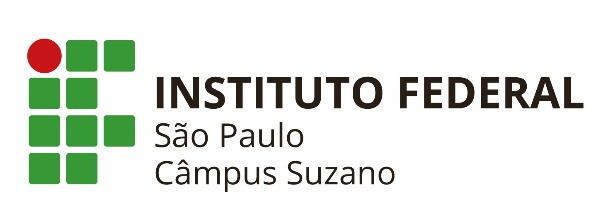  MINISTÉRIO DA EDUCAÇÃOIFSP - CÂMPUS SUZANOEDITAL N° 806, DE 08 DE NOVEMBRO DE 2019 - RETIFICAÇÃOPROCESSO SELETIVO DO PROGRAMA BOLSA DE ENSINO PARA OS CURSOS TÉCNICOS E SUPERIORES  DO INSTITUTO FEDERAL DE EDUCAÇÃO, CIÊNCIA E TECNOLOGIA DE SÃO PAULO CÂMPUS SUZANO - BOLSAS REMANESCENTES
Diante da ausência de inscrições, a chamada para a seleção de dois bolsistas de ensino para produção e realização de material audiovisual de apresentação do câmpus para discentes ingressantes para a receber inscrições nos seguintes termos:
1. Os discentes interessados deverão se inscrever preenchendo o formulário disponível em <https://forms.gle/zndadFzUzWHDS9WZ9> até as 23h59  do  próximo  dia 18  de novembro de 2019.
2. Serão selecionados dois candidatos, prioritariamente matriculados nos cursos integrados através de sorteio realizado no dia 19/11/19 na Diretoria Adjunta Educacional. Os trabalhos dos bolsistas selecionados iniciam-se a partir do dia 21/11/2019.
Suzano, 14 de novembro de 2019. (documento original assinado)BRENO TEIXEIRA SANTOS FERNOCHIODiretor Geral Câmpus Suzano